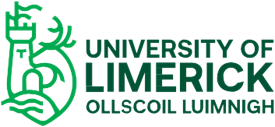 Complaint FormUnder Section 38 Disability Act, 2005Name			Enter Your Full Name Here	Address		Enter Full Address HereEmail address	Enter Email hereTelephone		Enter Contact Telephone Number HereRelationship with the University (Please tick relevant box)Current Student				Student ID Number			If Applicable	Member of Staff			 Member of the General Public	Please indicate if your complaint is being made on behalf of a third party		Yes		No	If yes, please state the name of the third partyEnter Name of Third Party if applicablePlease specify the Section(s) of the Act with which you claim the University has not complied.  Complaints may be made in respect of Sections 25 -29 of the Disability Act, 2005.Section 25 (deals with Access to public buildings)			Section 26 (deals with Access to services)				Section 27 (deals with Accessibility of services supplied to The University)								Section 28 (deals with Access to information)				Section 29 (deals with Access to Heritage Sites)			Nature of Complaint:Please provide as much detail as possible as to how the University may not have complied with the Section(s) of the Act specified above including whether you were looking for access to the University buildings, services or information, the location / department / section of the University with which you were dealing with and give details of any contact you had with staff members.  Use additional pages if required.Nature of Complaint (Give details here)Signed 	Enter Signature HereDate 		Enter Date HerePlease return to: Disability Act Complaint, Inquiry Officer, Corporate Secretary’s Office,  of ,  or email inquiryofficer@ul.ie.